VIJAY HYGIENE PRODUCTS25, STREET No.7-B, ASHOK VIHAR, PH-1, GURGAON (HR)M: 9350967997, 0124-2200830Website- www.vijayhygieneproducts.comEmail : info@vijayhygieneproducts.com   1.Stainless          Steel HandDryer 8046C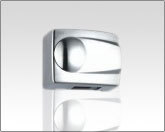 Stainless Steel Body2300W  2.Hand DryerSC – 2000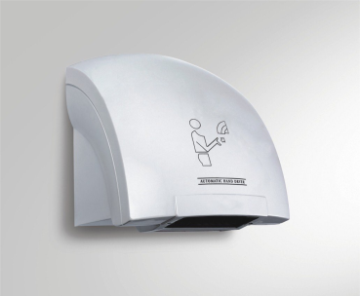 ABS Body 1800W3.Stainless Steel Soap Dispenser 175AStainless Steel BodyDouble Spring Nozzel500ml4.Stainless Steel Soap Dispenser 175CStainless Steel BodyDouble Spring Nozzel1000ml5.Soap Dispenser 1128A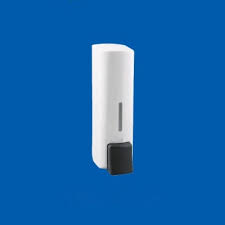 ABS White colour Body With Black Nozzel 500ml6.Soap Dispenser 216A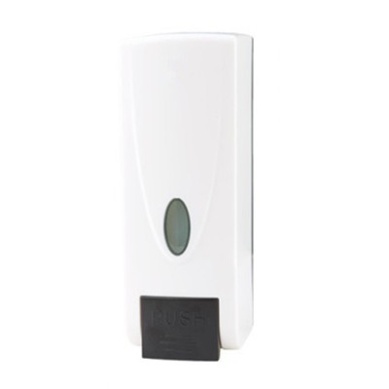 ABS White colour Body With Black Nozzel 1000ml7.Paper Dispenser 528A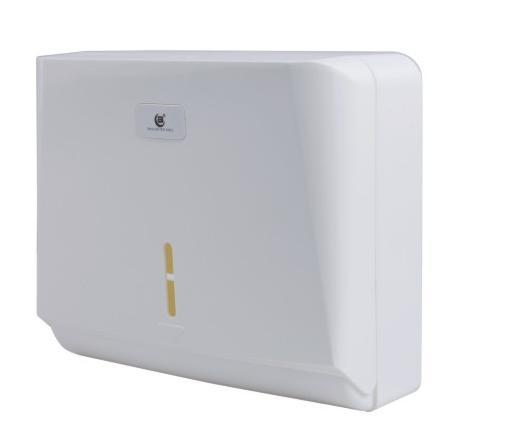 ABS BodyOff White Colour For M-fold & C-Fold Paper8.JRT Dispenser     501B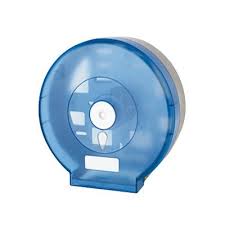 ABS BodyTransparentBlue , Black Colour9.Paper Dispenser       512A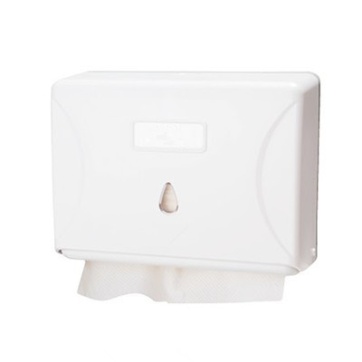 Plastic BodyWhite ColourFor M-fold & C-Fold Paper10.Paper Dispenser       DJ2001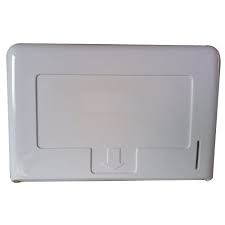 Plastic BodyWhite ColourFor M-fold & C-Fold Paper11.Soap Dispenser 001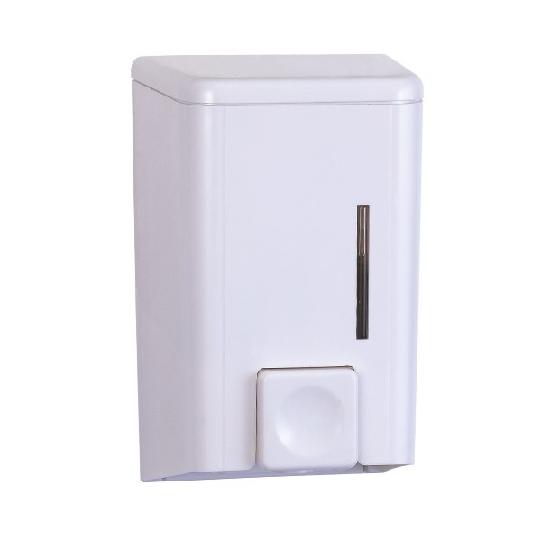 ABS BodyWhite Colour500ml12.Soap Dispenser WF-051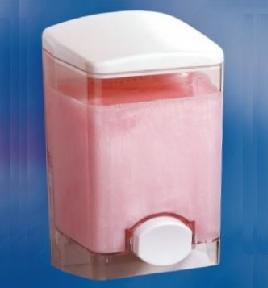 ABS BodyTransparent500ml13.Soap Dispenser SD-800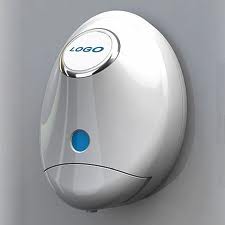 ABS BodyWhite Colour800ml14.Foam Soap Dispenser WF-062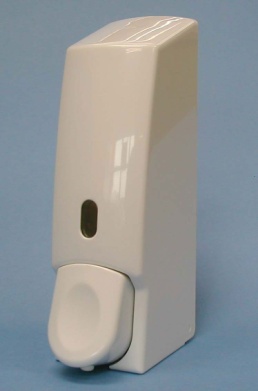 Foam Soap Dispenser White Body500ml15.Soap Dispenser WF-064WF-065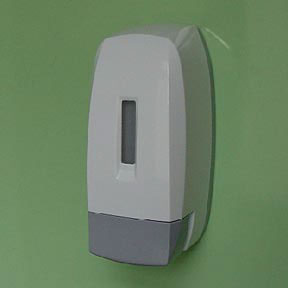 500 ml1000 ml16.Soap Dispenser WF-037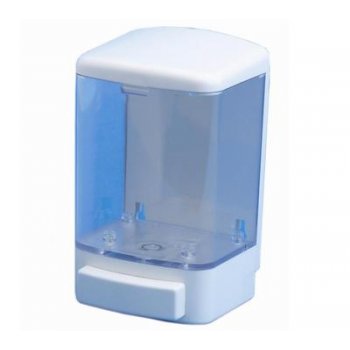 ABS BodyTransparent1000ml17.Soap Dispenser WF-047A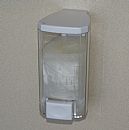 ABS BodyTransparent500ml18.Soap Dispenser WF-071L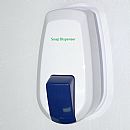 ABS Body500mlGREY Nozzel19.Foam Soap Dispenser WF-072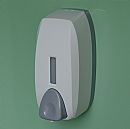 Foam Soap Dispenser750ml20.Soap Dispenser WF-105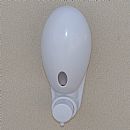 ABS BodyWhite Colour300ml21.Soap Dispenser WF-101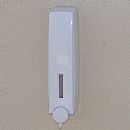 ABS BodyWhite Colour320ml22.Automatic Soap dispenserWF-060A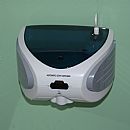 Touch Free Soap Dispenser500ml23.Automatic Soap dispenserWF-063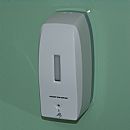 Touch Free Soap Dispenser500ml24.Paper Dispenser WF-0338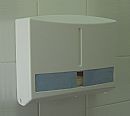 ABS BodyWhite ColourFor M-fold & C-Fold Paper25.Paper Dispenser WF-0339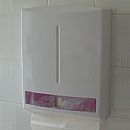 ABS Body (BIG)White ColourFor M-fold & C-Fold Paper26.HRT Dispenser WF-0331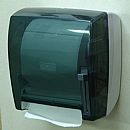 Hand Roll Towel Dispenser27.HRT Dispenser WF-0331W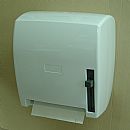 Hand Roll Towel Dispenser28.Automatic HRT Dispenser WF-0332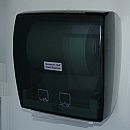 Sensor Automatic Roll Towel Dispenser29.Automatic HRT Dispenser WF-0332W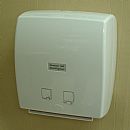 Sensor Automatic Roll Towel Dispenser30.Stainless Steel JRT dispenser508A31.Stainless Steel Tissue Dispenser518A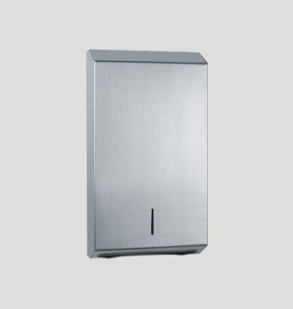 32.Stainless Steel Tissue Dispenser518B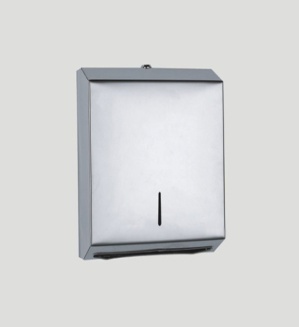 33.Aroma Diffuser8001A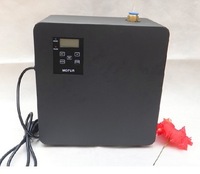 180*65*210mm34.Telescopic Pole6Mtr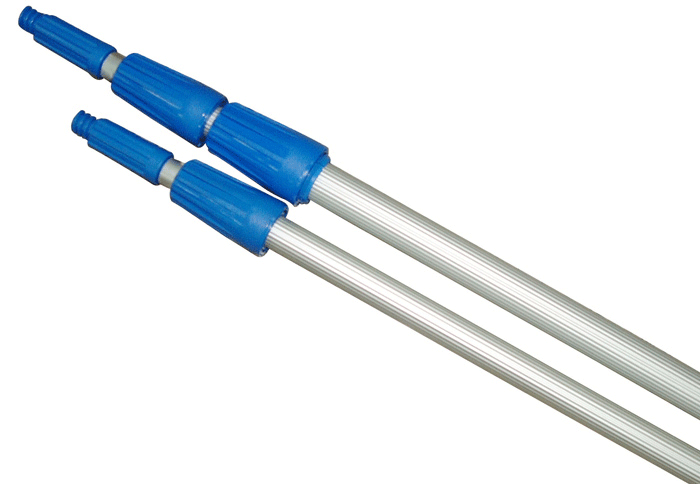 Heavy Pole35.Squeegee 35cm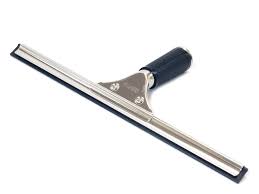 36.Washer 35cm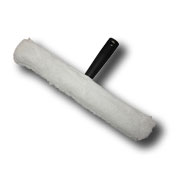 37.Combi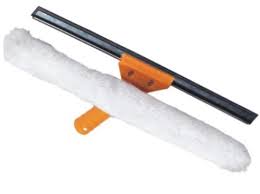 38.Squeezy Rubber 105cm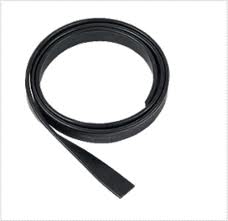 39.Scrapper BladeHandle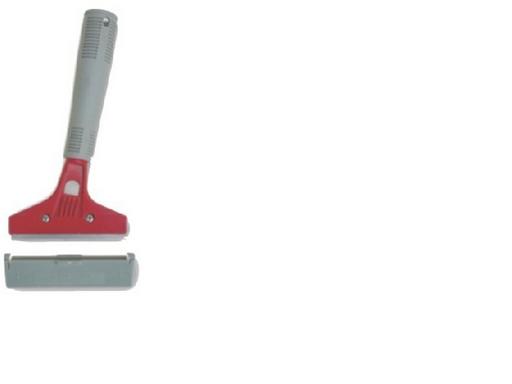 40.Scrapper Blade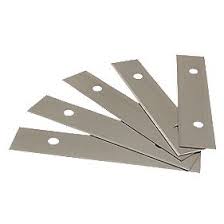 41.Washer Head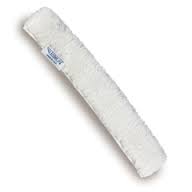 42.Toilet Deorderer 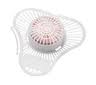 43.Urinal Screen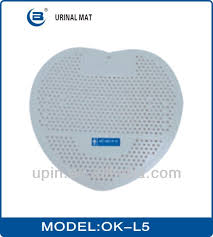 44.Jet Hand dryer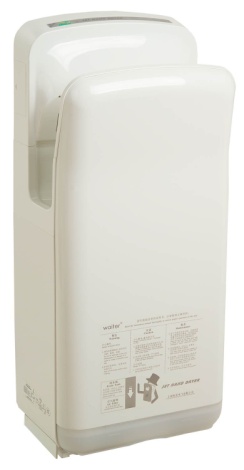 Notes :1.  VAT will be extra as applicable.2.   Freight will be extra as actual. (*Freight includes at the purchase of Rs.30,000/- or above.) 3.   Payment terms on delivery.4.   Order will be execute on P.O.(Hard/Soft Copy)Thanks & Regards,SUNDEEP SINGH (CEO)VIJAY HYGIENE PRODUCTSBUILDING NO.25, STREET NO.7-B,ASHOK VIHAR, GURGAON (HR).9350967997, 98113992360124-2200830.www.vijayhygieneproducts.cominfo@vijayhygieneproducts.com